SDC 3 - Risk of bias summary chart.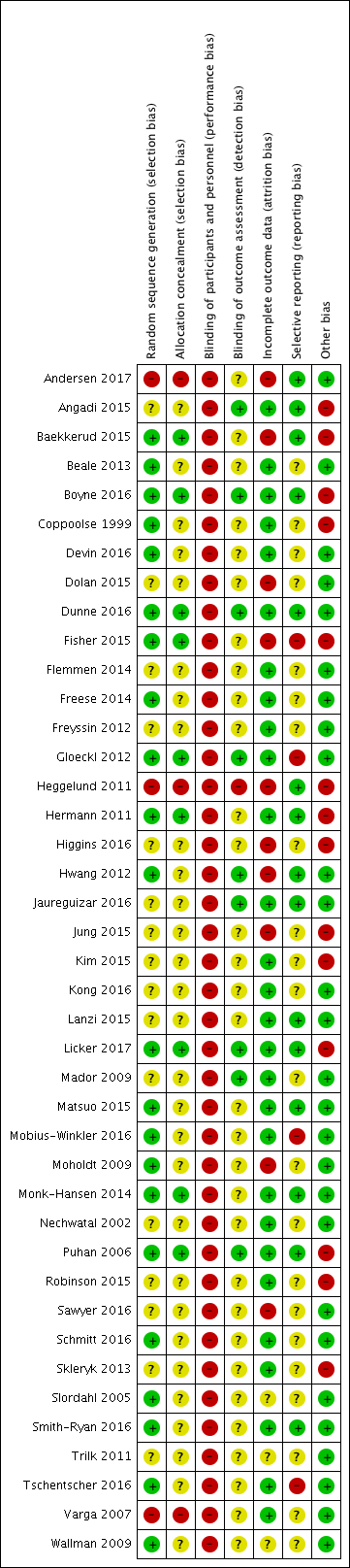 